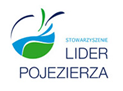 PROJEKTUCHWAŁY XIX/03/2015Walnego Zebrania CzłonkówStowarzyszenia „Lider Pojezierza”z dnia 12 czerwca 2015 r.w sprawie: przyjęcia sprawozdania Komisji Rewizyjnej Na podstawie § 19 ust. 7 pkt 4  Statutu Stowarzyszenia uchwala się, co następuje:§ 1Przyjmuje się przedstawione przez Komisję Rewizyjną sprawozdanie merytoryczne 
z jej działalności w roku 2014, stanowiące załącznik do niniejszej uchwały.§ 2Uchwała wchodzi w życie z dniem podjęcia.Sekretarz Zebrania                                                          Przewodniczący Zebrania …………………………..                                                              ……………………………….